РЕСПУБЛИКА ДАГЕСТАН, УНЦУКУЛЬСКИЙ РАЙОН,Собрание депутатов муниципального района                  368950 Республика Дагестан Унцукульский район пгт Шамилькала тел 55-62-87               РЕШЕНИЕО внесении изменений в решение «О бюджете МО «Унцукульский район» Республики Дагестан на 2019 год и плановый период 2020-2021 гг.»                 от 23 мая 2019 года №12Принято Собранием депутатовмуниципального района                                      от «28» _мая  2019  г. №16           Во исполнение Решений Арбитражных судов Республики Дагестан, для погашения задолженности Администрации МО «Унцукульский район» 2015 года за оказанные услуги подрядными организациями, рассмотрев и обсудив представленный проект бюджета МО «Унцукульский район» на 2019 год Собрание депутатов муниципального района РЕШАЕТ:Внести изменения и изложить в следующей редакции:Статья 1. Основные характеристики районного бюджета МО «Унцукульский район» на . 1. Утвердить основные характеристики районного бюджета МО «Унцукульский район» на .:1) прогнозируемый общий объем доходов районного бюджета МО «Унцукульский район» на 2019 год в сумме  753008,63 тыс. руб., в том числе общий объем межбюджетных трансфертов, получаемых из республиканского бюджета, в сумме 664260,0 тыс. руб., в том числе: субвенция из регионального фонда компенсаций на исполнение полномочий по расчету и распределению дотации поселениям, входящим в состав муниципального района –                               51295,0 тыс. руб.; 2) общий объем расходов районного бюджета МО «Унцукульский район» на 2019 год в сумме 773348,52 тыс. руб.;3) верхний предел муниципального долга МО «Унцукульский район» на 01 января 2019 года в сумме 0 руб., в том числе муниципальные гарантии МО «Унцукульский район» 0 рублей;4) предельный объем расходов на обслуживание муниципального долга  на 2019 год – 0 тыс. рублей;5) дефицит районного бюджета МО «Унцукульский район» - 20339,885 тыс. рублей.Статья 4. Бюджетные ассигнования из районного бюджета МО «Унцукульский район» на 2019 год. 1. Утвердить общий объем бюджетных ассигнований на исполнение публичных нормативных обязательств на 2019 год – 6545,2 тыс.рублей.2. Утвердить распределение бюджетных ассигнований по получателям,  разделам, подразделам, целевым статьям и видам расходов, на 2019 год согласно приложению №5 к настоящему Решению.3. Утвердить в пределах общего объема расходов, установленного статьей 1 настоящего Решения, распределение бюджетных ассигнований по разделам и подразделам, целевым статьям и видам расходов классификации расходов бюджета  на . согласно приложению № 6  к настоящему Решению.4. Утвердить распределение бюджетных ассигнований по получателям на 2019 год согласно приложению №12 и 14 к настоящему Решению.5. Субсидии юридическим лицам, предусмотренные настоящим Решением, предоставляются в порядке, установленным администрацией МО «Унцукульский район».Утвердить изменения, произведенные в бюджете согласно приложениям №1,3,5,6,7,8,12,14 к настоящему решению, в том числе:Увеличить доходную часть бюджета МО «Унцукульский район» на 2019 год на общую сумму 6627,494 тыс. рублей согласно приложению №3 к настоящему решению.Увеличить расходы бюджета МО «Унцукульский район» на 2019 год в общей сумме 6627,494 тыс. рублей на исполнение судебных решений Арбитражного суда РД по Ген.планам земель и по Сейсмобезопасности зданий МКОУ Шамилькалинской СОШ и МКУ «Детский сад №9 Сказка» за 2015 г., согласно приложениям №5,6,12 к настоящему решению. Статья 7. Межбюджетные трансферты бюджету района и бюджетам муниципальных образований (поселений) МО «Унцукульский район».1. Утвердить распределение межбюджетных трансфертов, получаемых бюджетом МО «Унцукульский район» из республиканского бюджета на . согласно приложению  №3 к настоящему Решению.2. Утвердить распределение межбюджетных трансфертов бюджетам муниципальных образований (поселений)  МО «Унцукульский район» на . согласно приложению  № 7 к настоящему Решению.Статья 11. Вступление в силу настоящего Решения.Настоящее Решение вступает в силу с момента опубликования.Глава муниципального района                                   И.Нурмагомедов 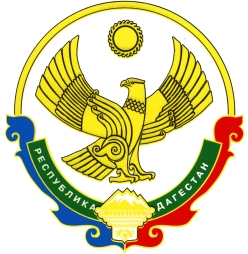 